Подизање и гајење шума, 2016.– Методолошка објашњења –Извештај о подизању и гајењу шума у државној и приватној својини ради се у годишњој периодици, на основу података добијених од извештајних јединица јавних предузећа „Србијашуме“ и „Војводинашуме“, као и јавних предузећа националних паркова. Подаци се прикупљају и од радних организација у којима је шумарство главна или споредна делатност. У овом саопштењу исказују се подаци о радовима извршеним на вештачком пошумљавању земљишта, затим подаци о радовима извршеним на нези и мелиорацији високих, изданачких и осталих категорија шума, као и подаци о подизању плантажа и интензивних засада.Подаци о вештачком пошумљавању земљишта односе се на вештачко пошумљавање површина у шумама (стара и нова сецишта, голети) и изван шума (крш, голети, живи песак, еродирано и пољопривредно земљиште). Подаци о нези и мелиорацији високих, изданачких и осталих категорија шума приказују радове који су у овим шумама извршени током једне календарске године. Подаци се односе на  радове у вези с негом подмлатка, чишћењем, проредама, обогаћивањем шума (четинари и лишћари), припремом и негом земљишта, конверзијом, реконструкцијом, супституцијом, ресурекцијом и попуњавањем. Чишћење је мера неге шума којом се из шума уклањају сва она стабла која у њој не треба да остану из било којих разлога, изузимајући она која условљавају прореду. Прореда је главна мера неге шума, а њен циљ је да се путем сече обезбеди развој стабала која су квалитетно најбоља у биолошком и техничком погледу. Обогаћивање шума значи уношење (интродукција) четинара и племенитих лишћара у постојеће шуме ради њиховог обогаћивања, тј. ради повећања економске вредности. Припрема и нега земљишта подразумевају радове на одводњавању, наводњавању, припреми за природно пошумљавање састојина и сл. Конверзија значи претварање ниских у високе шуме, односно превођење шума из нижег у виши узгојни облик гајења. Реконструкција је мелиоративна мера: на одређеној површини шума се посече чистом сечом и онда се изврши пошумљавање те површине. Супституција је мелиоративна мера која такође подразумева чисту сечу шума на одређеној површини, али се та површина затим пошумљава истом врстом која је посечена. Ресурекција је мера којом се шикаре, сечом стабалаца на пањ, претварају у изданачке шуме. Попуњавање састојина значи попуњавање мањих празнина, првенствено у деградираним шумама и шикарама, врстама дрвета из којих је састојина већ састављена.Подаци о подизању плантажа и интензивних засада односе се на шуме подигнуте од селекционисаног садног материјала с кратком опходњом и интензивним прирастом. Приказују се и подаци о заштитним појасевима, а то су сви плантажни засади који имају првенствено заштитну функцију (заштита од ветра, поплава и суша). Исказују се само оне површине код којих је употребљен селекционисани садни материјал брзог раста. Ови подаци не обухватају дрвореде подигнуте поред путева, канала, на међама, као ни групице стабала која се налазе на пољопривредном земљишту.1. Вештачко пошумљавање – без подизања плантажа и интензивних засада1) ha1) Обухваћене су државне и приватне шуме.  2. Подизање плантажа и заштитних појасева1) 1) Обухваћене су државне и приватне шуме.  3. Индекси вештачког пошумљавања, 2015–2016.2015 = 1004. Гајење шума, 2016.5. Вештачко пошумљавање, по врстама дрвећа, 2016.                                                                                                                    haНапомене уз објављене податкеРепублички завод за статистику од 1999. године не располаже појединим подацима за АП Косово и Метохија, тако да они нису садржани у обухвату података за Републику Србију (укупно). Обим радова на пошумљавању у 2016. мањи је у односу на претходну годину за 26%. Од четинарских врста дрвета,  најзаступљенија је смрча, са 302 ha пошумљене површине, а од лишћарских врста дрвета најзаступљенија је топола, са 238 ha пошумљене површине. Радови на подизању плантажа и заштитних појасева у 2016, у односу на претходну годину, повећани су за 47 ha. 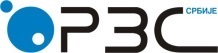 Република СрбијаРепублички завод за статистикуISSN 0353-9555САОПШТЕЊЕСАОПШТЕЊЕШУ30број 128- год. LXVII, 19.05.2017.број 128- год. LXVII, 19.05.2017.Статистика шумарстваСтатистика шумарстваСРБ128 ШУ30 190517Површина пошумљеног земљиштаПовршина пошумљеног земљиштаПовршина пошумљеног земљиштаПовршина пошумљеног земљиштаПовршина пошумљеног земљиштаПовршина пошумљеног земљиштаПовршина пошумљеног земљиштаПовршина пошумљеног земљиштаПовршина пошумљеног земљиштаПовршина пошумљеног земљиштаукупноу шумамау шумамау шумамаизван шумаизван шумаизван шумаизван шумаизван шумаизван шумаукупносвегасециштаголинесвегакрш, голетживи песакероди-раноземљи-штепољо-привред-ноземљи-штеосталоземљи-ште2015173613381067271398153-3571852016128089082367390101-22106161Индекс 2015 = 100746677259866-73318687Република Србија128089082367390101-22106161Београдски регион2626242------Регион Војводине32832431864----4Регион Шумадије и Западне Србије 5373072654223066-38081Регион Јужне и Источне Србије 3892332161715635-192676Регион Косово и Метохија…………………………Република СрбијаРепублика СрбијаРепублика СрбијаРепублика СрбијаРепублика СрбијаРепублика СрбијаукупноБеоградски регионРегион ВојводинеРегион Шумадије и Западне СрбијеРегион Јужне и Источне СрбијеРегион Косово и Метохија201510541947634453. . . 201611011817803894. . .Индекс 2015 = 1001049310286177. . .Плантаже11011817883894. . .С пољопривредним културама116-35-81. . .Без пољопривредних култура9851817533813. . .Заштитни појасеви-----. . .С пољопривредним културама-----. . .Без пољопривредних култура-----. . .Република СрбијаРепублика СрбијаРепублика СрбијаРепублика СрбијаРепублика СрбијаРепублика СрбијаукупноБеоградски регионРегион        ВојводинеРегион                 Шумадије и Западне                 СрбијеРегион Јужне                   и Источне                СрбијеРегион Косово                и Метохија2015173632699520485. . .2016128026328537389. . .Индекс74814710380. . .Нега и мелиорација шумаНега и мелиорација шумаНега и мелиорација шумаНега и мелиорација шумаНега и мелиорација шумаНега и мелиорација шумаНега и мелиорација шумаНега и мелиорација шумаНега и мелиорација шумаНега и мелиорација шумаНега и мелиорација шумаНега и мелиорација шумаНега и мелиорација шумаукупноу приватној својиниу приватној својиниу приватној својиниу приватној својиниу приватној својиниу приватној својиниу државној својиниу државној својиниу државној својиниу државној својиниу државној својиниу државној својиниукупносвегаБео-град-ски регионРегион Војво-динеРегион Шума-дије и Запад-не СрбијеРегион Јужне и Источ-не СрбијеРегион Косово и Мето-хијасвегаБео-град-ски регионРегион Војво-динеРегион Шума-дије и Запад-не СрбијеРегион Јужне и Источ-не СрбијеРегион Косово и Мето-хијаНега високих шума Нега подмлатка645815--15-. . .644310129105602872. . .     Чишћење174650--50-. . .1696171714701038. . .     Прореде166913998--28861112. . .1269324105263395278. . .Обогаћивање шума1 -----. . .1---1. . .     Четинари------. . .-----. . .     Лишћари1-----. . .1---1. . .Припрема и нега земљишта4020-----. . .4020-369929229. . .Конверзија22-----. . .22-6-16. . .Супституција52--2-. . .3--12. . .Реконструкција58-----. . .58-6547. . .Нега изданачких шумаНега подмлатка66618--18-. . .6489639--. . .     Чишћење15671--71. . .85945292. . .     Прореде21216955849-38915618. . .1165833495037006674. . .Обогаћивање шума------. . .-----. . .     Четинари------. . .-----. . .    Лишћари------. . .-----. . .Припрема и нега земљишта4-----. . .4--13. . .Конверзија187107--6146. . .80-8-71. . .Супституција6-----. . .6---6. . .Реконструкција447120--5367. . .327-842277. . .Мелиорација осталих шума Нега подмлатка36-----. . .36-36--. . .     Чишћење2-----. . .2---2. . .     Прореде502-----. . .502---502. . .Обогаћивање шума3-----. . .3-3--. . .     Четинари------. . .-----. . .    Лишћари3-----. . .3-3--. . .Конверзија1211--11-. . .1---1. . .Супституција------. . .-----. . .Ресурекција2924--213. . .5--5-. . .Попуњавање------. . .-----. . .УкупноУ шумама у приватној својиниУ шумама у приватној својиниУ шумама у приватној својиниУ шумама у приватној својиниУ шумама у приватној својиниУ шумама у приватној својиниУ шумама у државној својиниУ шумама у државној својиниУ шумама у државној својиниУ шумама у државној својиниУ шумама у државној својиниУ шумама у државној својиниУкупносвегаБео-град-ски регионРегион Војво-динеРегион Шума-дије и Запад-не СрбијеРегион Јужне и Источ-не СрбијеРегион Косово и Мето-хијасвегаБео-град-ски регионРегион Војво-динеРегион Шума-дије и Запад-не СрбијеРегион Јужне и Источ-не СрбијеРегион Косово и Мето-хијаУкупно1280237--15582. . .104326328382307. . .Четинари585121--10120. . .464-2340122. . .Смрча30294--859. . .208--13969. . .Јела1-----. . .1--1-. . .Црни бор23211--83. . .221-218633. . .Бели бор3516--88. . .19 --613. . .Вајмутов бор------. . .-----. . .Дуглазија15-----. . .15--87. . .Ариш------. . .-----. . .Остали четинари------. . .-----. . .Лишћари695116--5462. . .5792632642185. . .Буква3-----. . .3--21. . .Храст693--3-. . .66338322. . .Багрем20865--4124. . .143-53486. . .Остали тврди лишћари1519--81. . .14223182873. . .Топола23839--237. . .199-19153   . . .Остали меки лишћари26-----. . .26-26--. . .Контакт:  velibor.lazarevic@stat.gov.rs,  тел.: 011 2412-922,  локал 345Издаје и штампа: Републички завод за статистику, 11 050 Београд, Милана Ракића 5 
Tелефон: 011 2412-922 (централа) • Tелефакс: 011 2411-260 • www.stat.gov.rs
Одговара: др Миладин Ковачевић, директор 
Tираж: 20 ● Периодика излажења: годишња